В рамках декады «Бала құқығы- адам құқығы», также кампании «Детство без жестокости и насилия» 17 ноября 2023 года УИП  Бейсекеевой З.Р среди  учащихся  младших классов организован конкурс фотоколлажей «Каждый ребенок имеет право на счастливое детство».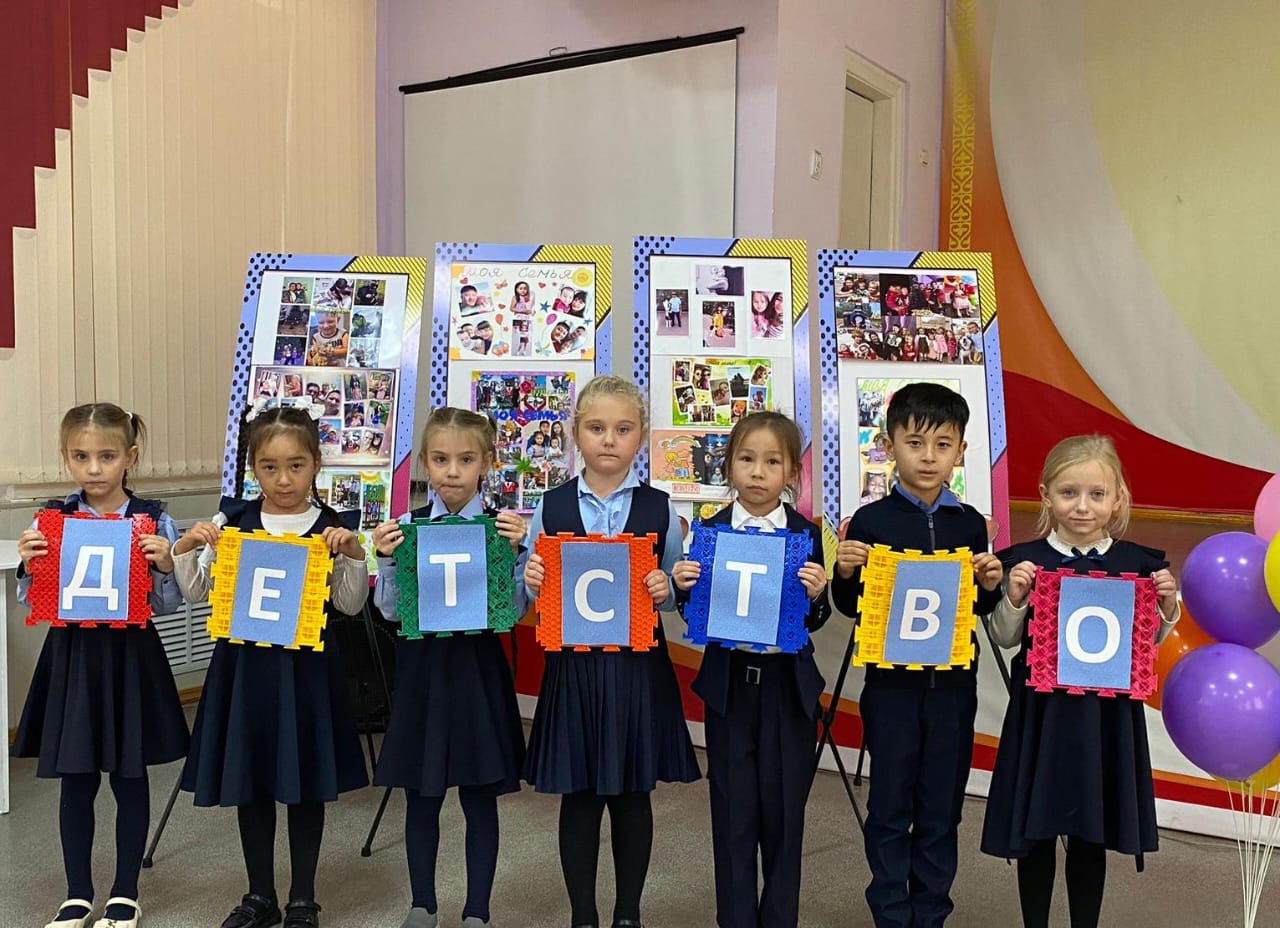 Каждый ребёнок имеет право жить в семье с родителями, которые заботятся о нём. Долг родителей – научить дорожить семьёй, уважать родителей, личным примером показывать, что семья – начало всех начал, самое ценное.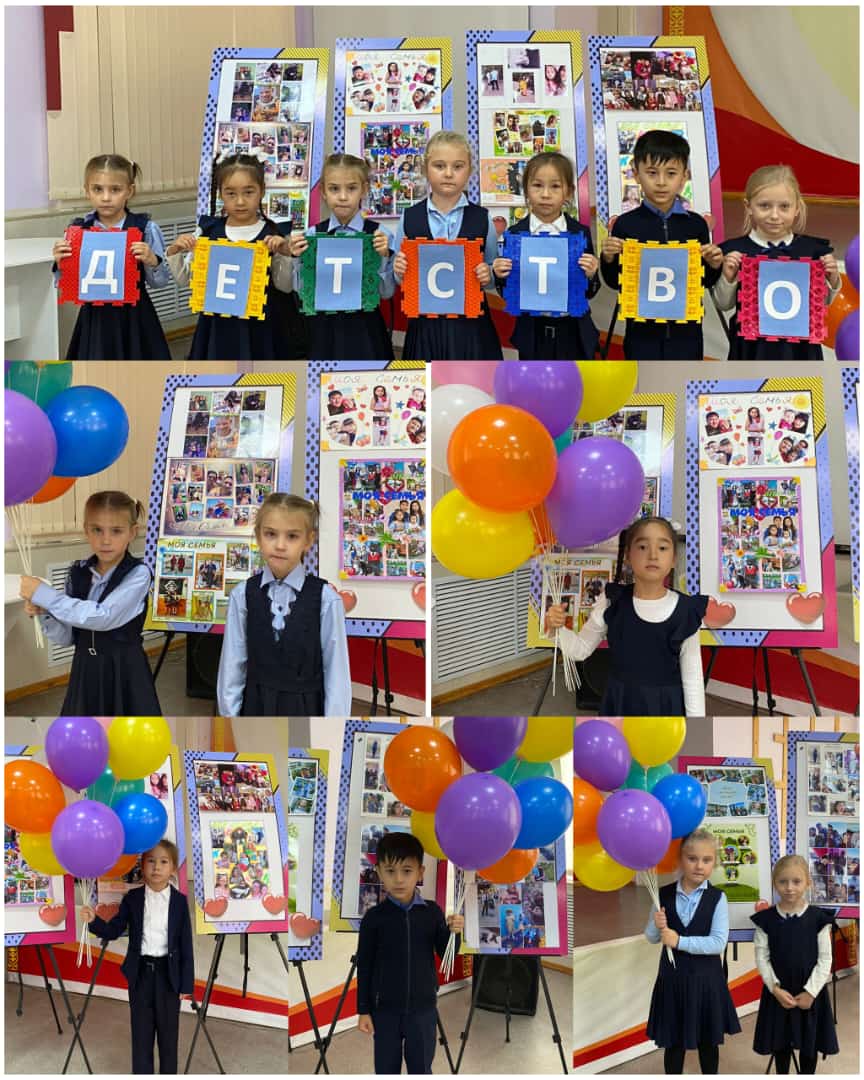 